Appendix 1        Creative SnacksPeanut butter and coconut banana log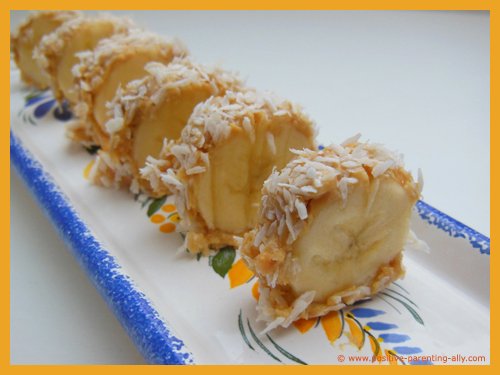 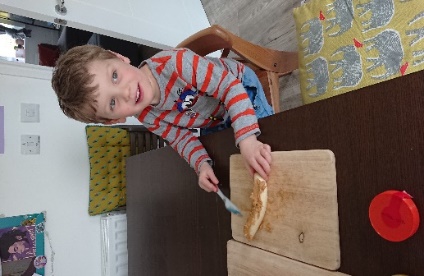 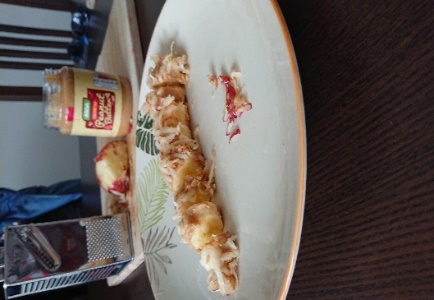 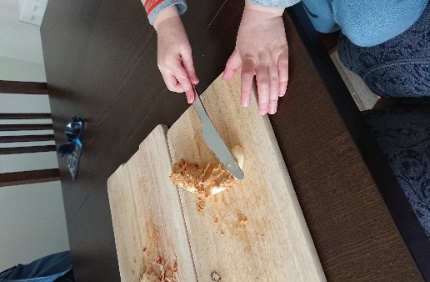 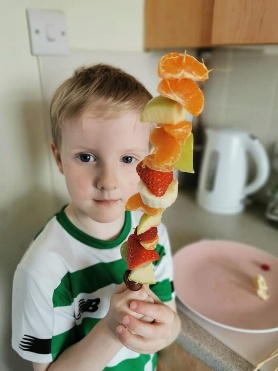 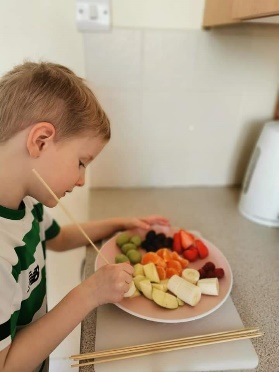 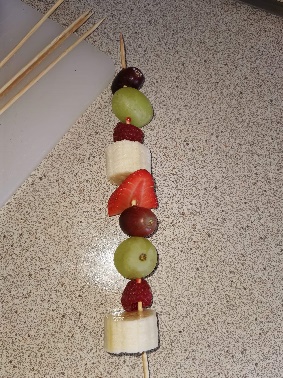 Snack 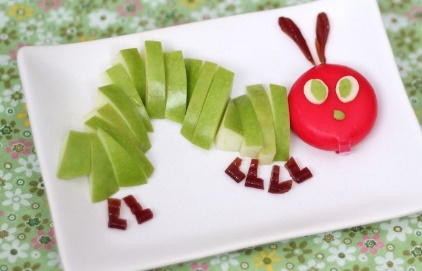 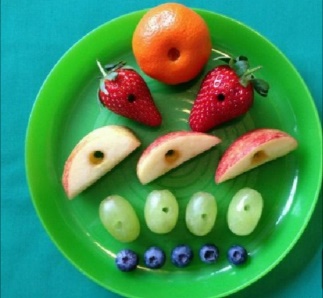 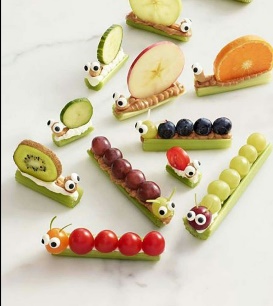 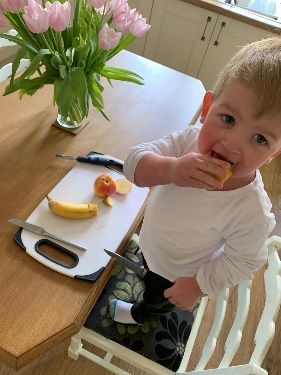 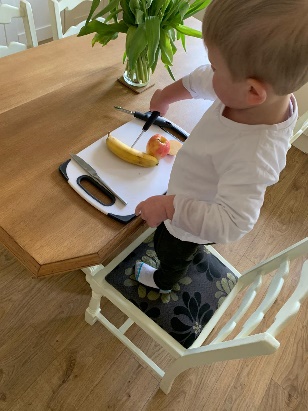 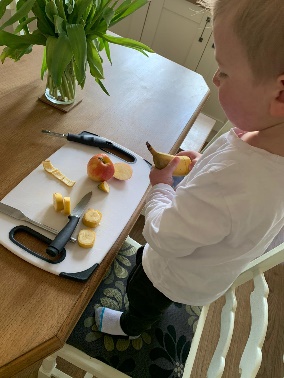 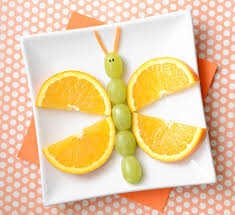 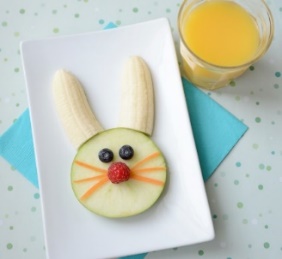 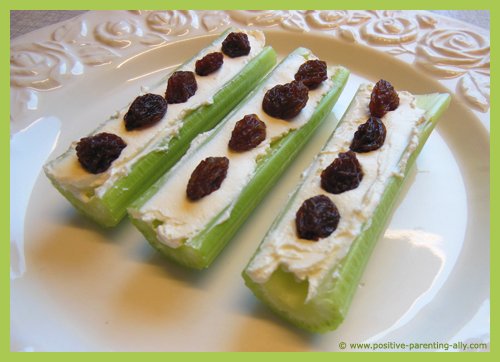 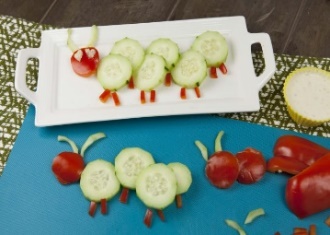 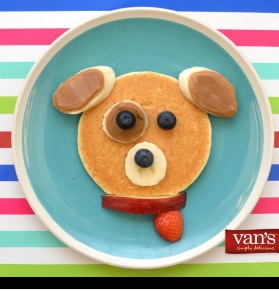 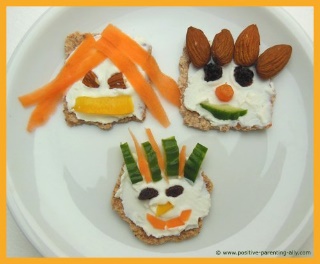 Banana Bread Ava, age 2, makes banana bread 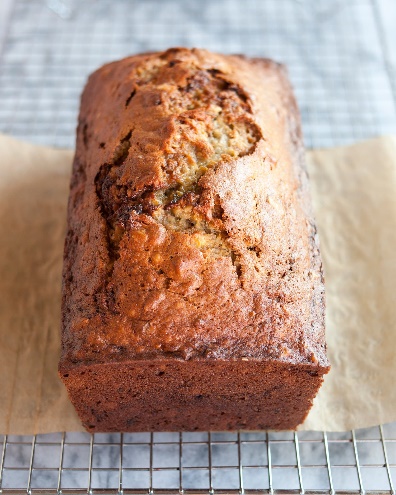 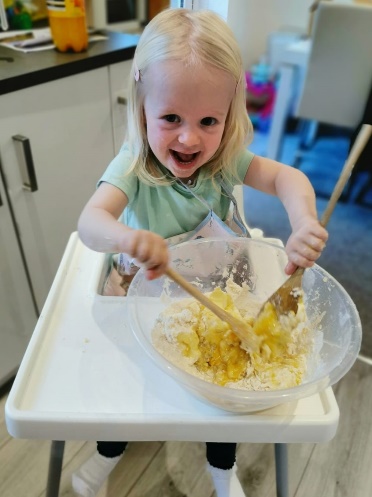 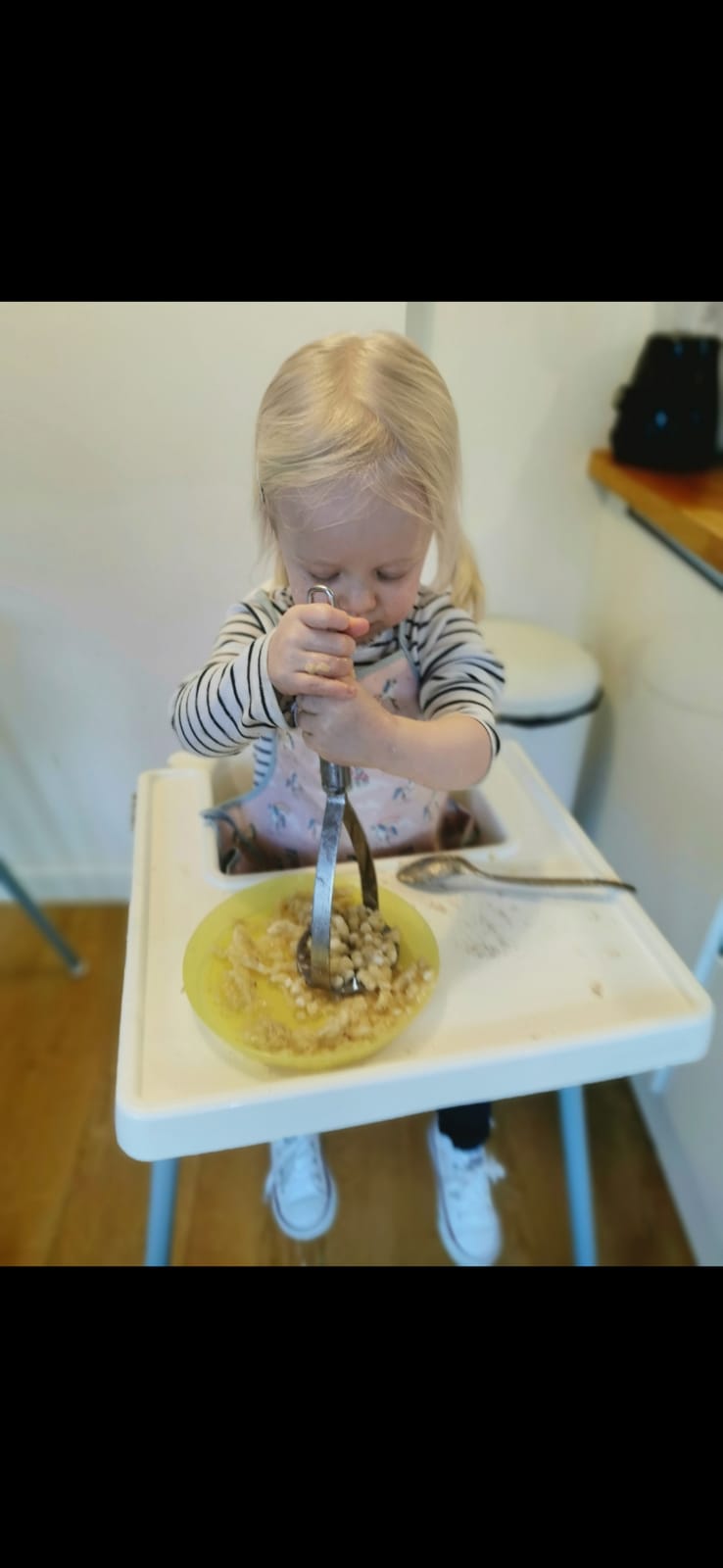 Mashing the banana 		     Mixing the banana with the dry ingredients Granola Bars  Elliot, age 4, makes granola bars 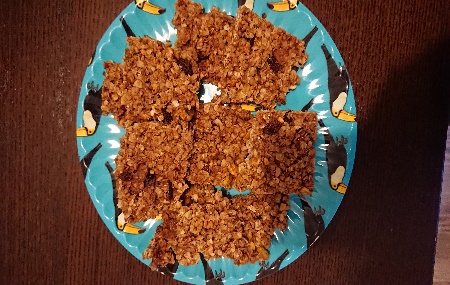 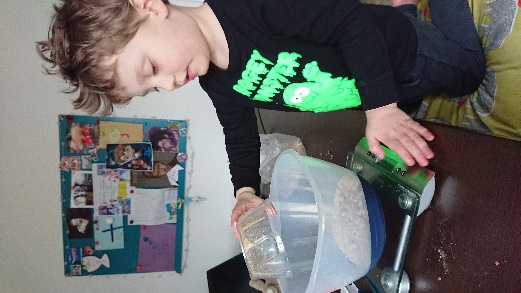 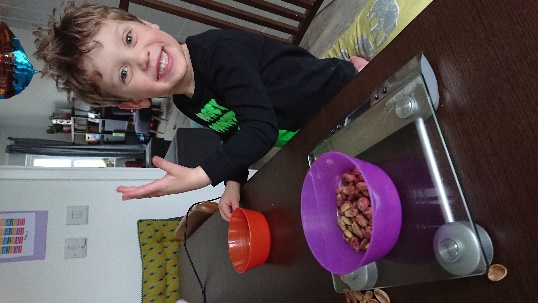 Smoothies Dale 8 and Keir 4 make smoothies                                     Maisie, age, 1 makes pancakes 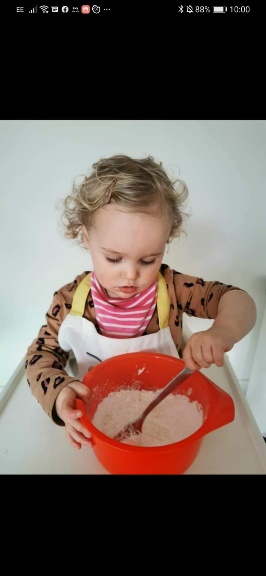 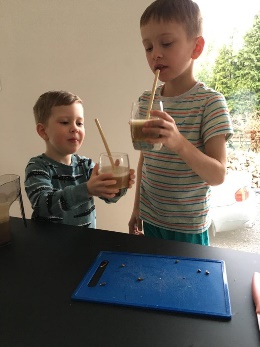 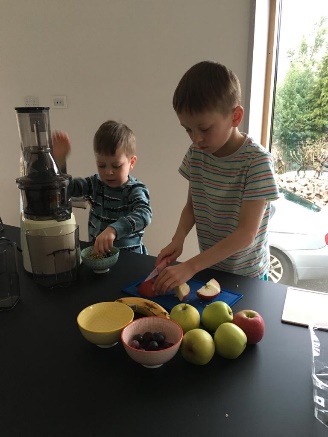 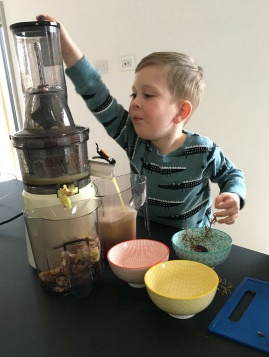 Dropped scone pancakes Pizza Cameron making her pizza dough 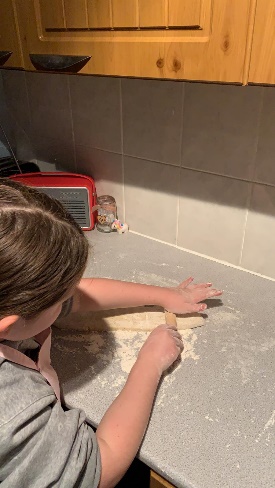 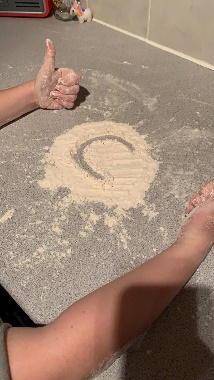 Fairy Cakes Everyone loves making Fairy Cakes Grayson, 2                                   Lilly, 3                                    Lachlan, 3 and  Eilidh, 1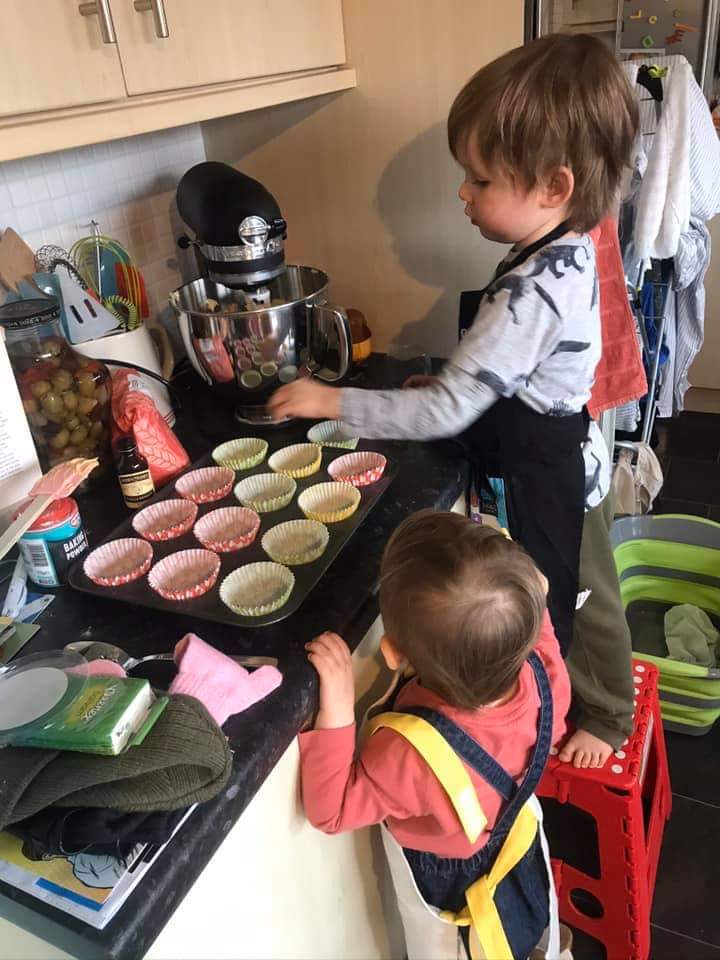 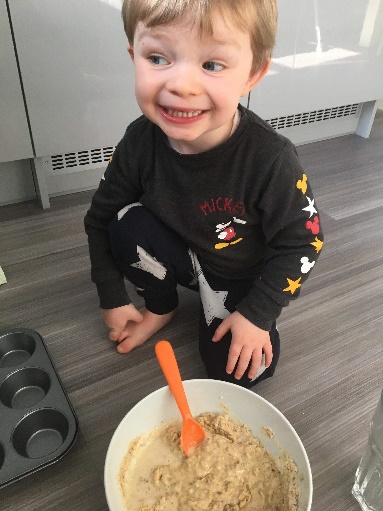 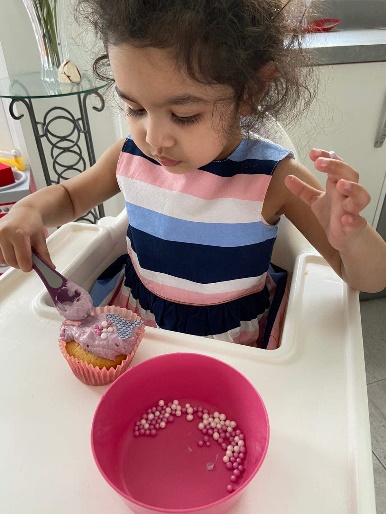 Healthy Snack Ideas 1.Mix sugar and butter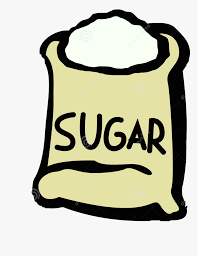                1 ¼ cup sugar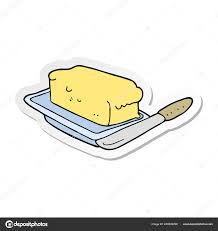                    ½ cup butter2.Add eggs and milk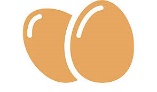                     2 eggs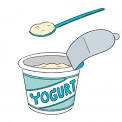                     ½ cup yogurt3. Mash 3 ripe bananas. Add to the bowl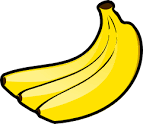 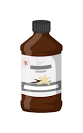        Add 1 teaspoon vanilla4. Mix in dry ingredients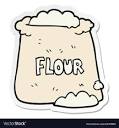                  2 ½ cups flour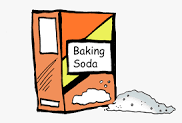 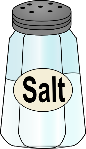 1 teaspoon salt 5. 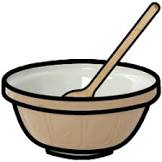 Mix well Pour batter intoa greased loaf pan 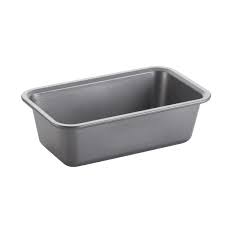 6. Bake at 180 degrees c for 30 – 35 minutes 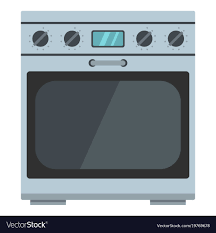 1.Measure and mix 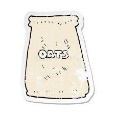             130g porridge oats 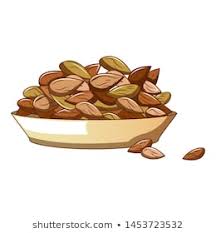 2.Toast the oats and nuts in the oven for 10 minutes, turning frequently 3. Measure and mix                 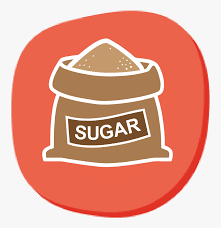 50g brown sugar 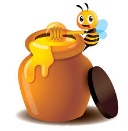 4. Heat the honey, butter and sugar in a pot until the butter melts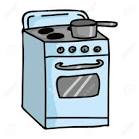 5. Mix the toasted oats and nuts with the honey, butter and sugar. 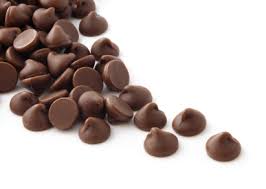 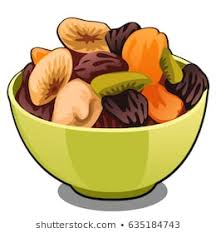 6. Spread mixture on a baking tray 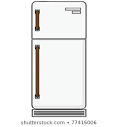 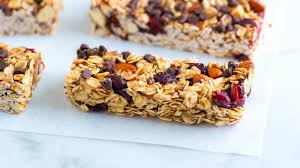 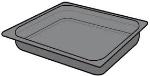 1.1 small ripe banana sliced140g berries (blackberries, raspberries, strawberries)Apple juice or water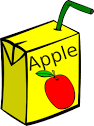 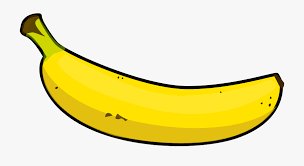 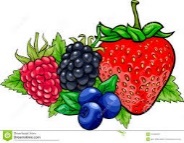 2.Blend in a food processor or blender 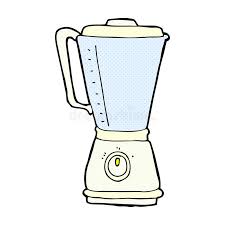 3.Toss a few extra fruit on top, drizzle with honey and serve 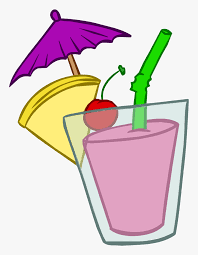 1.Mix flour, sugar and egg100g self-raising             flour 50g caster sugar 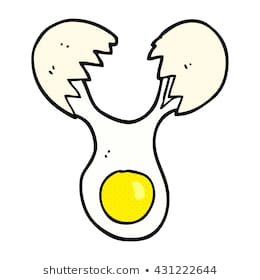                      1 egg 2. Gradually beat in milk to make a thick batter 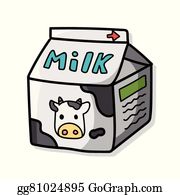 60ml milk 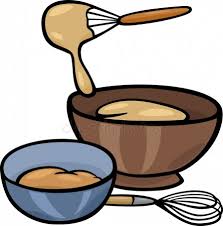 3. Bake by dropping spoonfuls of mixture onto a hot frying pan. Cook until the underside is golden brown. Turn and brown on the other side. 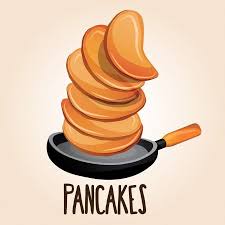 1.Measure and mix 350g Flour 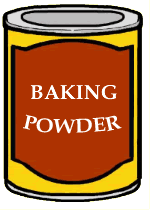 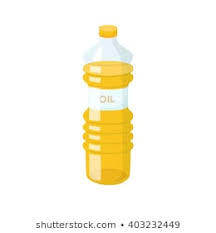 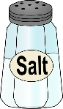 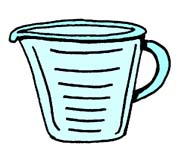 170ml water   2.Mixture should be soft but not sticky 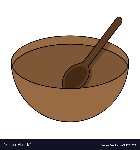 Knead on a floured surface for 3-4 minutes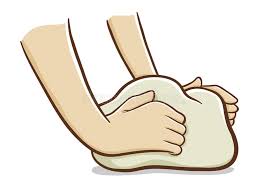 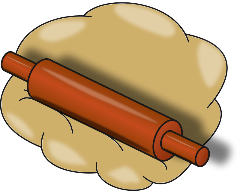 Roll into 2 balls and flatten out 3. Make the pizza sauce. Mix the following ingredients in a pot and cook for 30 minutes 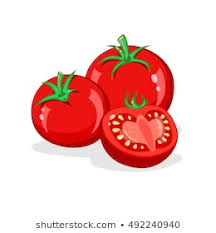 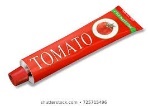 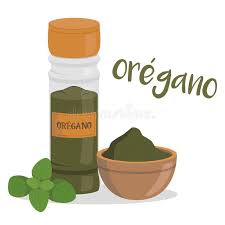 4. 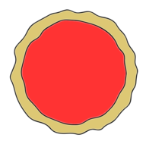 Top your pizza Smooth sauce over pizza with a spoonScatter with cheese and other toppings 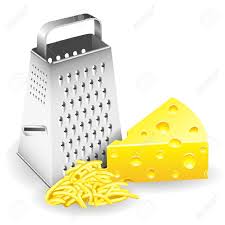 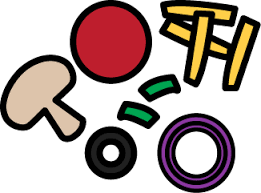 5.Place on a baking tray and Bake at 200 degrees c for 10 – 15 minutes 6. Serve and enjoy 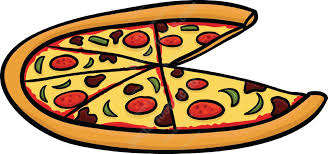 1.Mix sugar and soft butter              100g caster sugar100g very soft butter2.sift in the flour 100g self-raising flour 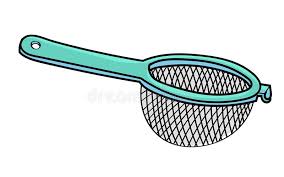 3. Break in eggs. Mix sugar, butter, flour, eggs and vanilla together.  2 eggs         Add 1 teaspoon vanilla4. Divide between cases and bake at 180 degrees c for 20 minutes 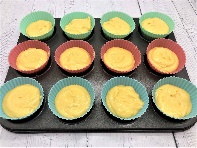 5.For the icing. Mix butter and sugar  200g verysoft butter 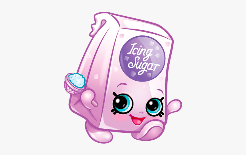 200g icing sugar 6. Let cakes cool. Spoon or pipe icing onto each cake and decorate with sprinkles, or whatever you like. 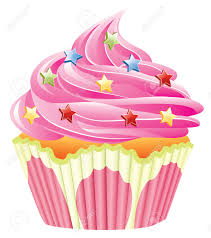 SnackIngredientsIngredientsIngredients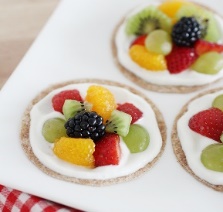 Fruit Pizza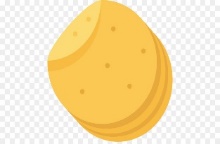 Tortilla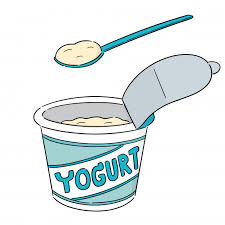 Yogurt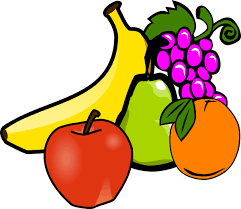 Fruit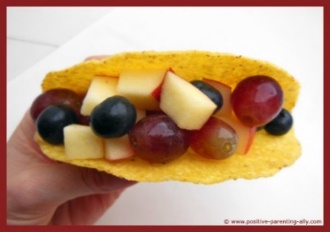 Fruit tacco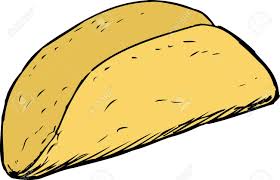 Taco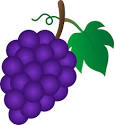 Grapes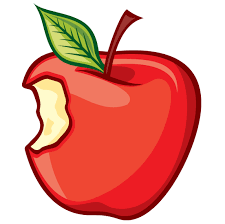 Apples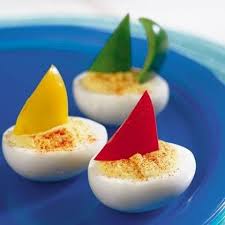 Boiled egg sail boats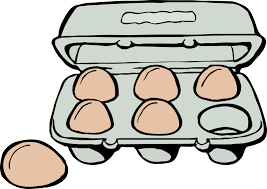 Boiled eggs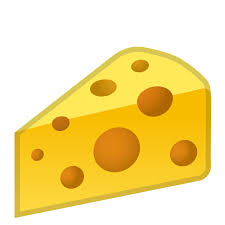 Cheese triangels for sails 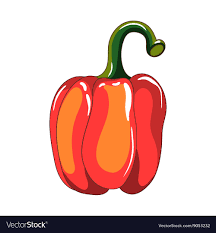 Or peppers for sails 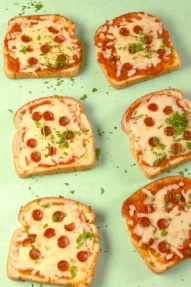 Pizza toast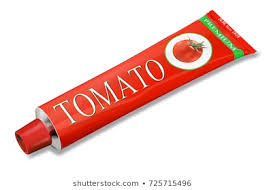 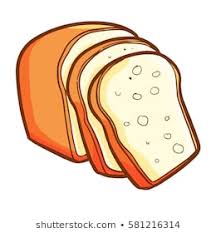 Tomato paste and breadGratted cheese 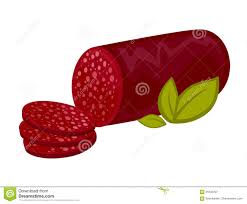 Pepperoni or vegetables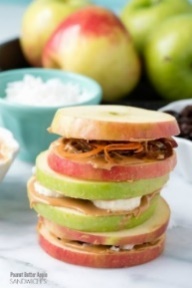 Apple SandwichApples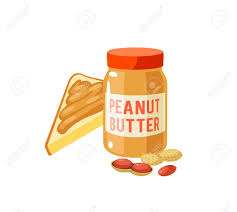 Peanut Butter 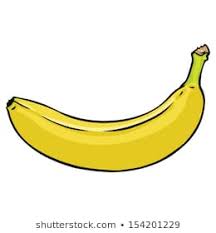 Banana or other fruit 